Prepared in accordance with
the 2017/2018 Biennial Budget Ordinance, Ordinance 18409, Section 107, Proviso P3 2017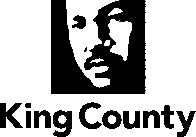 Department of Natural Resources and Parks DivisionTable of Contents												PageIntroduction											1Executive Summary										1Report Requirements									2Proposed Demand Management Pilot Program Elements				2Options for Use of the Houghton Station during the Pilot				3Recommendation for Use of the Houghton Station During the Pilot		4Completing the Pilot Program While Updating the Comprehensive Plan		4Conclusions and Next Steps								5IntroductionThe 2017/2018 Biennial Budget Ordinance, Ordinance , Section  Proviso  requires the King County Executive to transmit a demand management pilot program implementation plan to the County Council .Specifically, the Ordinance requires the implementation plan to include, but not be limited to:3. Temporarily change the types of waste management services offered at the Houghton Transfer Station.This implementation plan addresses each requirement under a separate heading that corresponds to the particular requirement.Executive SummaryThis report fulfills the requirements of 2017/2018 Biennial Budget Ordinance, Ordinance 18409, Section 107, Proviso P3 that calls for an implementation plan for a demand management pilot program. Funding for the program was approved in the 2017/2018 budget. The program will provide real world testing of whether future customer needs in the solid waste system’s Northeast area can be met without the Houghton Station or the near-term expense of a new Northeast transfer station.Although a number of options were considered as directed by the Proviso, the implementation plan calls for:Suspension of commercial and self-haul garbage services at the Houghton Transfer Station, with continued recycling options for self-haul customers.Additional staffing at the Factoria and Shoreline Recycling and Transfer Stations to serve customers coming from Houghton.Extended hours at the Factoria Recycling and Transfer Station.Peak hour pricing at Factoria to incentivize use of the extended hours.The plan also calls for delaying implementation of this 12-month pilot program to allow more time to fully understand the various concerns raised by stakeholders. This additional time will help ensure the most effective pilot program.Report RequirementsA Northeast-area pilot program is proposed to be conducted after the new Factoria Station is fully operational. The program will conduct a real-world test of the extended station hours, peak-hour prices, and staffing increases that were modeled in the 2015 Transfer Plan Review Part 2. It is proposed to be conducted over a 12-month period to capture the full seasonal variation of station use. The schedule has been shifted from the originally planned January 1, 2018 start date to a mid-2018 start to allow time to attend to project-related approvals, environmental review, monitoring elements, communication needs, and other issues raised by regional stakeholders. The program will:Add staff and extend hours at the Factoria Station from 6:30 a.m. to 4 p.m. to 6:30 a.m. to 10 p.m. on weekdays and from 8:30 a.m. to 5:30 p.m. to 8 a.m. to 8 p.m. on weekends.Double Factoria peak-hour fees for self-haul customers who do not have accounts with the division, increasing the minimum fee to $43.20 during peak hours from 11 a.m. to 3 p.m.Add staff at the Shoreline Station to handle anticipated increased use.Suspend commercial and self-haul waste transfer services at the Houghton Station, while continuing to provide on-site self-haul recycling.Measure whether actual impacts match estimates in terms of in-station disposal time, queuing, collection route changes, congestion at intersections near stations, and other impacts.Continue early action demand management measures including website posting of queue pictures and in-station disposal times during the pilot program.Develop a communications plan to inform customers and other stakeholders about the program’s service changes and initiate communications in early 2018.As required by the 2017/2018 Biennial Budget Ordinance, Ordinance , Section  Proviso  submit an initial report to Council within seven months of the start date.Several steps must be taken in 2017 and early 2018 to prepare for the pilot including:County discussions with host cities to obtain necessary approvals,County preparation of any necessary environmental documents,Council approval of an ordinance authorizing elements of the pilot including suspension of Houghton services and peak-hour prices at Factoria,Commercial hauler plans for new routes to the Factoria and Shoreline stations,Commercial hauler submittal of rate proposals (if needed) to the Washington Utilities and Transportation Commission to reflect the new routes, andCity collection contract amendments (if needed) to accommodate the cost of new routes.1.  Temporarily Suspend Operations at Houghton or Curtail Its Hours. All use of Houghton could be suspended during the 12-month pilot program. This option replicates the absence of a Houghton Station, but community acceptance of Houghton service resumption after the pilot could be reduced if all solid waste uses are suspended. Operating the small Houghton self-haul recycling area during the pilot would maintain a popular service as a customer convenience without appreciably affecting pilot program results.Curtailing Houghton hours is not recommended because it does not test whether customer needs can be met without the Houghton station or near-term construction of a new Northeast station, which were central assumptions of the demand management modeling in the 2015 Transfer Plan Review Part 2.2.  Temporarily Increase Rates Charged at Houghton to Discourage Its Use. The purpose of the demand management pilot program is to test whether customer needs can be met without Houghton or near-term construction of a new Northeast station. Increasing rates to discourage use of Houghton does not adequately replicate the absence of the Houghton Station.3.  Temporarily Change the Types of Services at the Houghton Station. The pilot could suspend only Houghton self-haul services, relying on further modeling to estimate the effects of a commercial closure. The 2015 Transfer Plan Review Part 2 found customer transactions at remaining stations to be the main capacity constraint if the Northeast area has no stations. Because about 80 percent of transactions are self-haulers, many demand management impacts could be tested by suspending only Houghton self-haul services. The effects of re-directing Houghton commercial haulers could be modeled to avoid disruption of contracted services for a temporary one-year pilot. A self-haul-only closure would not, however, provide a real-world test of how redirecting Houghton commercial haulers will impact traffic, hauler costs, and curbside bills. It also would not test how the Factoria and Shoreline stations actually perform with an increase in both self-haul and commercial customers.The Solid Waste Division (Division) of the Department of Natural Resources and Parks sought advice on the options from the city-oriented Metropolitan Solid Waste Management Committee (MSWMAC) and the multi-stakeholder Solid Waste Advisory Committee (SWAC). Multiple viewpoints were expressed by MSWMAC members. Representatives from Woodinville and Redmond supported the demand management pilot, but Redmond felt that Houghton should remain open with higher prices to discourage use. Bellevue did not support the pilot, but if it is going to be conducted wanted the pilot delayed to allow traffic concerns to be addressed. Most other members supported a new Northeast station instead, but felt that if demand management is going to be tested, Houghton waste transfer services should be suspended. SWAC passed a motion asking the County to reallocate demand management funds toward siting a new Northeast station, but if the pilot is conducted, Houghton services should be suspended.As part of the feedback, stakeholders raised concerns about pilot-related amendments to station permits, environmental review, traffic and emission increases, the added labor and equipment needed to support changes in haulers’ collection routes, increased bills for Northeast curbside customers due to the new routes, possible city collection contract changes, possible Washington Utilities and Transportation Commission rate submittals for areas not covered by city contracts, in-station disposal times, off-site queuing, convenience and cost for Northeast area self-haulers, county labor union concerns about the effects of Houghton service suspension, and equity across the regional solid waste system in terms of access to and cost of service.Example Transfer Policy (using service levels from the 2006 Transfer Plan for illustrative purposes). To accommodate a growing population and industry changes, and provide efficient and cost-effective services to customers, the transfer system should meet the following service levels: 1) at least 90 percent of self-haul customers are within 30 minutes of a transfer facility, 2) scale-to-scale time for at least 90 percent of transactions does not exceed 30 minutes for self-haul customers and 16 minutes for commercial customers, and 3) vehicle capacity and handling capacity at stations meet 20-year forecast needs. If the demand management pilot program scheduled to begin in 2018 in the Northeast area proves to be insufficient in meeting those service levels, plans for a new Northeast Recycling and Transfer Station should begin immediately unless a preferred alternative has been identified.Conclusions and Next StepsBased on a thorough analysis and discussion with stakeholders, the following conclusions have been reached:The originally planned January 1, 2018 start date for the pilot program should be postponed to mid-2018 allowing more time to attend to project-related approvals, environmental review, monitoring elements, communication needs, and other issues raised by regional stakeholders.When initiated, the pilot should include the suspension of commercial and self-haul garbage services at the Houghton Transfer Station, with continued recycling options for self-haul customers.Work to complete a draft update to the Comprehensive Solid Waste Management Plan in 2017 should proceed without delay but be written to include policy language to accommodate any service choice resulting from the pilot program. Results could include long-term reliance on demand management actions without Houghton or a new Northeast station, or moving forward with a new Northeast station if demand management proves unsuccessful.